SCRATCH programının logosu aşağıdakilerden hangisidir? (25P)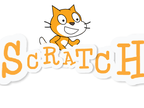 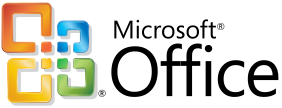 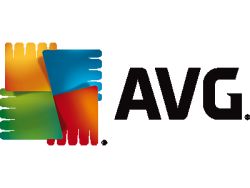 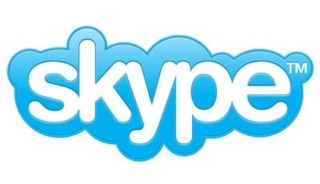 Scratch ekranı açıldığında varsayılan kukla (karakter) aşağıdakilerden hangisidir? (25P)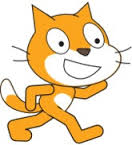 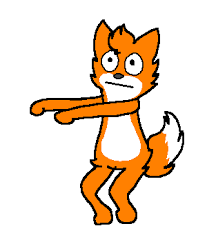 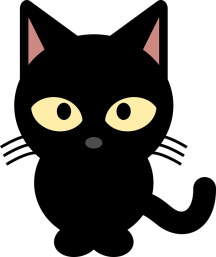 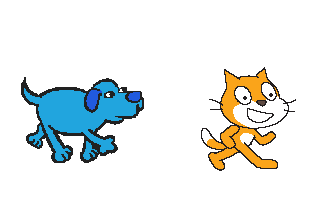  Yanda gösterilen SCRATCH ekranında yer alan yeşil bayrağın görevi aşağıdakilerden hangisidir? (25P)
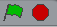 Programı durdurur.Programı başlatır.Programı siler.Programı kapatır.
Scratch uygulamasının kullanım amacı aşağıdakilerden hangisinde doğru verilmiştir? (25P)
İnternete gireriz.Sadece yazı yazarız.Ses ve resim kullanarak animasyon yapmak için kodlarız.Müzik dinleriz.